Action/Project Planning Key Steps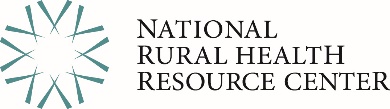 Action Plan 1Action Plan 1Activity/TaskActivity/TaskGoalGoal#What is the Action Step?What is the Action Step?Who is the Driver?By When?Follow-Up and Next Steps1.2.3.4.5.